HESKETH-with-BECCONSALL                  PARISH COUNCIL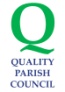 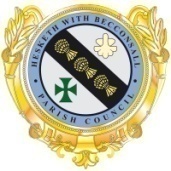 Minutes of the Meeting of the Parish Council held on Monday 25th July 2022 at 7:30pm at Hesketh Bank Community Centre.PRESENTCouncillors Paul Sergeant (Chairman) Tim Barnacle, Steve Kirby, David Maughan, Kate Maughan, Richard Plant , Ron Tyson, Joan Witter, Graham Crompton, Parish ClerkThree member of the general public were present.COUNCIL MEETING APOLOGIES Ian T Cropper, Acting RFO, Norma Goodier, John Hunter PUBLIC FORUMRevised and updated quote of Proposal Document for review of Flooding and Flood Prevention Strategies presented total cost £12,565 plus VAT.David Maughan has contacted Tarleton and North Meols Parish Clerks who confirm decisions to support have been made in adherence to General Powers of Competency. Councillor Tyson highlighted the fact the proposal assumes all 3 Parish Councils are located in a pumped drainage area – Hesketh Bank With Becconsall isn’t a pumped area and as such this may have an impact on additional cost.RESOLUTION No. 2022/07/05 Carried that financial support towards the cost of the report would be provided upto a level of £4,500 plus VAT representing a quarter of the overall cost in total.The Chairman closed the meeting at 8.15pm